DAFTAR RIWAYAT HIDUP                                      HARSADI. Lahir di Sinjai, pada tanggal 12 Januari 1988.                                       Penulis biasa disapa dengan panggilan Hadi. Anak kedua                                      Dari empat bersaudara dari pasangan orang tua Ayahanda                                       Baharuddin. P dan Ibunda Hasmawati.A. Riwayat PendidikanPenulis mulai memasuki jenjang pendidikan di SD Negeri 42 Kecamatan Sinjai Selatan Kabupaten Sinjai pada tahun 1995 dan tamat pada tahun 2001. Setamat SD penulis melanjutkan pendidikan di SMP Negeri 1 Kecamatan Sinjai Selatan Kabupaten Sinjai dan selesai tahun 2004. Kemudian pada tahun yang sama Penulis melanjutkan pendidikan di SMA Negeri 1 Sinjai Selatan Kabupaten Sinjai dan berhasil menyelesaikan studinya pada tahun 2006. Pada tahun 2008 penulis melanjutkan pendidikan di Perguruan Tinggi Negeri melalui jalur Seleksi Nasional Masuk Perguruan Tinggi Negeri ( SNMPTN ) dan penulis berhasil diterima pada Jurusan Psikologi Pendidikan dan Bimbingan ( PPB ) Program Studi Bimbingan dan Konseling ( BK ) Fakultas Ilmu Pendidikan Universitas Negeri Makassar, Program Strata Satu ( S1 ).B. Pengalaman OrganisasiPengurus ( IMPAS ) Sul – Sel Ikatan Pelopor Akademik dan Sosialis Periode 2009 – 2010. Pengurus Pergerakan Mahasiswa Islam Indonesia ( PMII ) Komisariat UNM Cabang   Makassar Periode 2010 – 2011.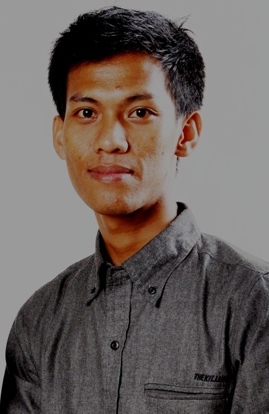 